Περιγραφή  Αντικειμένου Εργαστηρίου Ερευνητικά προγράμματα και έργα Συμμετoχή εξωτερικών συνεργατών  Εξοπλισμός Εργαστηρίου Τίτλος ΕΡΓΑΣΤΗΡΙΟ  ΠΕΡΙΒΑΛΛΟΝΤΙΚΗΣ ΤΕΧΝΟΛΟΓΙΑΣ  ΕΛΟΤ ΕΝ ISO 9001:2008ΣχολήΠολυτεχνική σχολή ΤμήμαΤμήμα Χημικών ΜηχανικώνΤομέαςΔιευθυντήςΔρ. Τσανακτσίδης Γ. Κωνσταντίνος, Χημικός ΚαθηγητήςΤηλέφωνο6944836841, 25610 68034Fax:                                               email:tsanaktsidis@teiwm.grΙστότοπος:             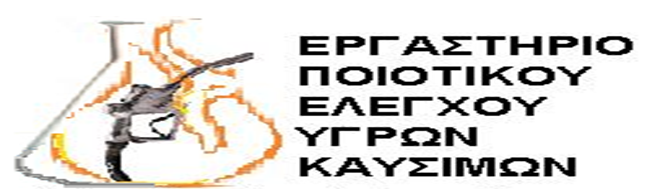 ΠΟΛΙΤΙΚΗ ΠΟΙΟΤΗΤΑΣΣτόχος του Εργαστηρίου Ποιοτικού Ελέγχου Υγρών Καυσίμων είναι η παροχή αξιόπιστων αποτελεσμάτων αναλύσεων ποιοτικού ελέγχου υγρών καυσίμων.Το εργαστήριο εφαρμόζει τις απαιτήσεις -του προτύπου διαχείρισης ποιότητας ISO 9001:2008 -αποδεικνύει έμπρακτα την τεχνική ικανότητα του προσωπικού και την υλικοτεχνική επάρκεια, για -την έκδοση αξιόπιστων αποτελεσμάτων. Η Διοίκηση του Εργαστηρίου, δεσμεύεται να διαθέτει τους απαραίτητους πόρους για τη λειτουργία του Συστήματος Ποιότητας που έχει εγκατασταθεί και για τη συνεχή του βελτίωση. Το εργαστήριο ΜΕ ΤΗΝ ΕΦΑΡΜΟΓΗ ISO 9001:2008, αποδεικνύει έμπρακτα την εφαρμογή ενός αξιόπιστου συστήματος ποιότητας που διασφαλίζει όλες τις διαδικασίες από την παραλαβή ενός δείγματος μέχρι και την έκδοση του αποτελέσματος.Η πολιτική του εργαστηρίου συνοψίζεται στη φράση:«Υπηρετώντας την επιστήμη, υπηρετούμε τον άνθρωπο»δίνοντας έμφαση τόσο στη διαρκή εκπαίδευση και ανάπτυξη, όσο και στις απαιτήσεις του πελάτη.Κάθε μέλος του εργαστηρίου τηρεί την Πολιτική Ποιότητας και το Σύστημα Ποιότητας που την υποστηρίζει. O Διευθυντής του ΕργαστηρίουΔρ. Τσανακτσίδης ΚωνσταντίνοςΚαθηγητής Οι περιοχές επιστημονικού ενδιαφέροντος  επικεντρώνονται στη :Μελέτη και χρήση της δομής των  Βιοργανικών ενώσεων στις Τεχνολογίες Αντιρρύπανσης.Συγκεκριμένα μελετάται η δυνατότητα χρήσης της συμπεριφοράς των βιοργανικων ενώσεων που περιέχουν πολικές ομάδες ,(  καρβοξυλικές , αμινο ,  φωσφορικές ) να αλληλεπιδρούν με τα μόρια νερού. Η συμπεριφορά αυτή μελετήθηκε στα πλαίσια της διδακτορικής διατριβής και τα αποτελέσματα της έρευνας αυτής προτείνονται για εφαρμογή σε αντιρρυπαντικές τεχνολογίες σε τομείς όπως τα υγρά καύσιμα, απορρυπαντικά, υγρά νοσοκομειακά απόβλητα,  έτσι ώστε να καταστούν φιλικότερα προς το περιβάλλον κατά την χρήση τους.	Για το σκοπό αυτό έχουν επιλεγεί προς μελέτη ενώσεις όπως τα υδρόφιλα πολυμερή ( συνθετικά και φυσικά ) π.χ., θερμικό πολυασπαρτικό ανιόν, ΤΡΑ , resin (ρετσίνι ) από χαλέπειο Πεύκη, μπεταίνη, μακρομοριακές οργανικές ενώσεις , οργανικοί διαλύτες.Μελετήθηκε η ικανότητα των ενώσεων αυτών να αλληλεπιδρούν με τα μόρια του νερού, έτσι ώστε , σε προϊόντα όπως τα καύσιμα ( αποτελεί και το κυριότερο πεδίο εφαρμογής της ερευνητικής διαδικασίας ) να απομακρύνεται η υγρασία και να βελτιώνονται οι φυσικοχημικές τους ιδιότητες, ώστε κατά την καύση τους να προκαλούν λιγότερο ρυπαντικό φορτίο και να δίνουν  μεγαλύτερη ενεργειακή απόδοση. Στα καύσιμα χρησιμοποιήθηκαν οι ενώσεις ΤΡΑ , RESIN, Επίσης μελετήθηκε η χρήση της μπεταίνης στα απορρυπαντικά,  ώστε εκεί που χρησιμοποιείται να είναι πιο φιλικά προς το περιβάλλον  μετά την χρήση τους, και η διαχείριση  του συνολικού οργανικού φορτίου των υγρών νοσοκομειακών αποβλήτων ώστε να μην καθίστανται αυτά επικίνδυνα για το περιβάλλον.1. ΠΕΡΙΦΕΡΕΙΑ ΔΥΤ. ΜΑΚΕΔΟΝΙΑΣ Διοργάνωση Προγράμματος για κατάρτιση ειδικών ομάδων σε ζητήματα διαχείρισης κρίσεως στο τομέα πολιτικής προστασίας στην Περιφέρεια Δυτικής Μακεδονίας. Το ΕΚΠΑΙΔΕΥΤΙΚΟ ΠΡΟΓΡΑΜΜΑ  είναι διάρκειας 60 ωρών και πραγματοποιείτε από 16 φεβρουαριου 2016 σε εβδομαδιαία βάση 4 ωρών (Σύνολο εβδομάδων 15).Προϋπολογισμός: 3600 E.Εταίροι: Κ.Τ.Ε. ΔΥΤ. ΜΑΚΕΔΟΝΙΑΣ – ΠΕΡΙΦΕΡΕΙΑ ΔΥΤ. ΜΑΚΕΔΟΝΙΑΣ-ΤΟΜΕΑΣ ΠΟΛΙΤΙΚΗΣ ΠΡΟΣΤΑΣΙΑΣ2. ΘΑΛΗΣ-ΙΙΙ, Thales – General Secretariat of Research and Technology (Ministry of National Education and Religious Affairs), 1-4-2014/ 30-9-2015 ( 1500 ΕΥΡΩ )Τίτλος	: Production of Energy Carriers from Biomass by Products. Glycerol Reforming for the Production of Hydrogen, Hydrocarbons and Superior Alcohols.Εταίροι : Πανεπιστήμιο Πατρών, Πανεπιστήμιο Θεσσαλίας .   ΙΤΧΗΙΔ-ΕΚΕΤΑ, ΤΕΙ ΔΥΤ. ΜΑΚΕΔΟΝΙΑΣ3.ERDF -EUROPEAN REGIONAL DEVELOPMENT FUND 1-6-2013 έως 31-12 2013 και 4-2-2014 έως 11-9 2014 ( 1500 ΕΥΡΩ )Τίτλος	:Επιλογή , προστασία και ανάδειξη των δασικών φρουτοφόρων ειδών της  Βαλκανικής χερσονήσου.Εταίροι : Αριστοτέλειο Πανεπιστήμιο-Τμήμα Δασολογίας , ΤΕΙ ΔΥΤ.  ΜΑΚΕΔΟΝΙΑΣ4.IPA Cross Border,  Creece –The Former Yugoslavia Republic of Macedonia     2007-2013,  11/2/2015 έως 30/1/2016 ( 1200 ΕΥΡΩ )Τίτλος	:Protection of the environment through the promotion of biomass for substitution of fossil fuels in heating and power generation- BIOFOSS.Εταίροι : ΤΕΙ ΔΥΤ.  ΜΑΚΕΔΟΝΙΑΣ-ΦΟΡΕΙΣ ΣΚΟΠΙΩΝ.5.IPA Cross-Border , Greece–The Former Yugoslav Republic of Macedonia 2007-2013, 12/12/2013 έως 21/08/2014. ( 1200 ΕΤΥΡΩ )Τίτλος	: << Promotion of Energy Efficiency in Building and Protection of the Environment >>.Εταίροι : ΤΕΙ ΔΥΤ.  ΜΑΚΕΔΟΝΙΑΣ - ΦΟΡΕΙΣ ΣΚΟΠΙΩΝ6. ΒΕΛΤΙΩΣΗ ΣΥΜΒΑΤΙΚΩΝ ΚΑΙ ΜΗ ΚΑΥΣΙΜΩΝΤίτλος: Διερεύνηση της αξιοποίησης καινοτόμων υλικών και μεθόδων στην βελτίωση της ποιότητας συμβατικών και μη καυσίμων 15/01/2015 – 31/12/2016,  (Πρ/σμός: 8.000 €). Εταίροι: Δρ. Ε. Φάββας, Ινστιτούτο Νανοεπιστήμης & Νανοτεχνολογίας, ΕΚΕΦΕ «Δημόκριτος»-ΤΕΙ ΔΥΤ. ΜΑΚΕΔΟΝΙΑΣ1.ΑΡΙΣΤΟΤΕΛΕΙΟ ΠΑΝΕΠΙΣΤΗΜΙΟ ΘΕΣΣΑΛΟΝΙΚΗΣ  ΤΜΗΜΑ ΔΑΣΟΛΟΓΙΑΣ ΚΑΙ ΦΥΣΙΚΟΥ ΠΕΡΙΒΑΛΛΟΝΤΟΣ ΕΡΓΑΣΤΗΡΙΟ ΔΑΣΙΚΗΣ ΓΕΝΕΤΙΚΗΣ ΚΑΙ ΒΕΛΤΙΩΣΗΣ ΔΑΣΙΚΩΝ ΕΙΔΩΝΥπεύθυνος Εργαστηρίου:  ΣΚΑΛΤΣΟΓΙΑΝΝΗΣ ΑΠΟΣΤΟΛΟΣ -ΚΑΘΗΓΗΤΗΣ2. ΕΡΕΥΝΗΤΙΚΟ ΚΕΝΤΡΟ ΔΗΜΟΚΡΙΤΟΣΕΥΑΓΓΕΛΟΣ Π. ΦΑΒΒΑΣEvangelos P. Favvas
Materials & Membranes for Environmental Separations Laboratory 
Institute of Nanoscience and Nanotechnology  
National Center for Scientific Research "Demokritos" 
Aghia Paraskevi 153 41,  Athens Greece3. ΠΑΝΕΠΙΣΤΗΜΙΟ ΙΩΑΝΝΙΝΩΝ-ΤΜΗΜΑ ΧΗΜΕΙΑΣΤομέας οργανικής χημείας-NMRΓΕΡΟΘΑΝΑΣΗΣ ΙΩΑΝΝΗΣ-ΚΑΘΗΓΗΤΗΣ4.ΔΙΟΙΚΗΣΗ ΑΓΩΓΟΥ ΚΑΥΣΙΜΩΝ ΑΕΡΟΠΟΡΙΑΣ ΚΟΖΑΝΗ5. FARIZ GULIYEV
Associate Professor 
Azerbaijan State University of Economics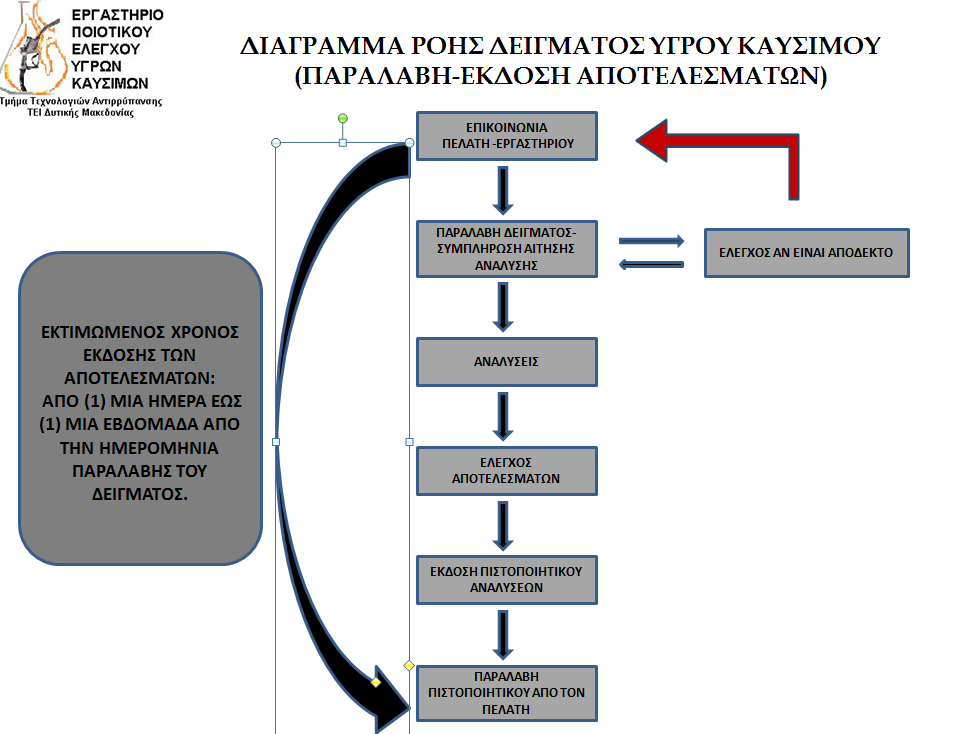 Ο ΕΞΟΠΛΙΣΜΟΣ ΠΡΟΕΡΧΕΤΑΙ ΑΠΟ -ΤΑΚΤΙΚΟ ΠΡΟΥΠΟΛΟΓΙΣΜΟ -ΠΡΟΓΡΑΜΜΑ ΠΕΡΙΦΕΡΕΙΑΣ ΔΥΤ. ΜΑΚΕΔΟΝΙΑΣ-ΕΡΕΥΝΗΤΙΚΑ ΠΡΟΓΡΑΜΜΑΤΑκατεύθυνση του ερευνητικού –επιστημονικού έργου είναι η Μελέτη και χρήση της δομής των  Βιοργανικών ενώσεων στις Τεχνολογίες Αντιρρύπανσης.Συγκεκριμένα μελετάται η δυνατότητα χρήσης της συμπεριφοράς των βιοργανικων ενώσεων που περιέχουν πολικές ομάδες ,(  καρβοξυλικές , αμινο ,  φωσφορικές ) να αλληλεπιδρούν με τα μόρια νερού. Η συμπεριφορά αυτή μελετήθηκε στα πλαίσια της διδακτορικής διατριβής και τα αποτελέσματα της έρευνας αυτής προτείνονται για εφαρμογή σε αντιρρυπαντικές τεχνολογίες σε τομείς όπως τα υγρά καύσιμα, απορρυπαντικά, υγρά νοσοκομειακά απόβλητα,  έτσι ώστε να καταστούν φιλικότερα προς το περιβάλλον κατά την χρήση τους.	Για το σκοπό αυτό έχουν επιλεγεί προς μελέτη ενώσεις όπως τα υδρόφιλα πολυμερή ( συνθετικά και φυσικά ) π.χ., θερμικό πολυασπαρτικό ανιόν, ΤΡΑ , resin (ρετσίνι ) από χαλέπειο Πεύκη, resin (ρετσίνι ) από Μαύρη Πεύκη, Μπεταίνη, Μακρομοριακές οργανικές ενώσεις , οργανικοί διαλύτες, αλλά και υλικά όπως ο ζεόλιθος.Μελετήθηκε η ικανότητα των ενώσεων αυτών να αλληλεπιδρούν με τα μόρια του νερού, έτσι ώστε , σε προϊόντα όπως τα καύσιμα ( αποτελεί και το κυριότερο πεδίο εφαρμογής της ερευνητικής διαδικασίας ) να απομακρύνεται η υγρασία και να βελτιώνονται οι φυσικοχημικές τους ιδιότητες, ώστε κατά την καύση τους να προκαλούν λιγότερο ρυπαντικό φορτίο και να δίνουν  μεγαλύτερη ενεργειακή απόδοση. Στα καύσιμα χρησιμοποιήθηκαν οι ενώσεις ΤΡΑ , RESIN, ΖΕΟΛΙΘΟΣΕπίσης μελετήθηκε η χρήση της μπεταίνης στα απορρυπαντικά,  ώστε εκεί που χρησιμοποιείται να είναι πιο φιλικά προς το περιβάλλον  μετά την χρήση τους, και η διαχείριση  του συνολικού οργανικού φορτίου των υγρών νοσοκομειακών αποβλήτων ώστε να μην καθίστανται αυτά επικίνδυνα για το περιβάλλον.Παρακάτω παρουσιάζεται επιγραμματικά η πορεία της ερευνητικής διαδικασίας .Τεχνικές που χρησιμοποιήθηκαν   Τεχνικές ποιοτικού ελέγχου φυσικοχημικών ιδιοτήτων προϊόντων απόσταξης πετρελαίου σύμφωνα με την διεθνή διαδικασία ελέγχου ASTM.– Με τον τρόπο αυτό προσδιορίζονται οι τιμές μιας σειράς φυσικοχημικών ιδιοτήτων σε προϊόντα πετρελαίου όπως η υγρασία ASTM D-1744 , ιξώδες ASTM D-445, αγωγιμότητα ASTM D-2624, πυκνότητα ASTM D-1298, σημείο ανάφλεξης ASTM D-93, απόσταξη ASTM D-86, θερμαντικής ικανότητας ASTD-4809 , και μιας σειράς άλλων  ώστε να πιστοποιηθεί η καταλληλότητα τους και επομένως η χρήση τους να μην επιβαρύνει τους δείκτες  ρύπανσης του περιβάλλοντος . Τεχνική λήψης και ανάλυσης φασμάτων Πυρηνικού Μαγνητικού Συντονισμού     	 ( NMR ) πυρήνων 1Η, 13C, 14N, 31P. Με την διαδικασία αυτή μπορεί να εξαχθούν πληροφορίες για την διαμόρφωση και τις ιδιότητες του μορίου ιδιαίτερα όταν πρόκειται για οργανικά μακρομόρια , ώστε να προβλεφθεί η συμπεριφορά τους π.χ. όταν βρίσκονται σε υδατικά τους διαλύματα., ενώ δίνεται η δυνατότητα ταυτοποίησης βιοργανικών ενώσεων και σε πολύ μικρές συγκεντρώσεις σε διάφορα διαλύματά τουςΜε την εφαρμογή της τεχνικής αυτής μελετήθηκαν δυναμικές και διαμορφωμερείς ιδιότητες:σε υδατικά διαλύματα αμινοξέων,  σε νουκλεοτίδια, σε υδατικά διαλύματα φωσφολιπιδίων. Τεχνική ανάλυσης συνολικού οργανικού φορτίου των υγρών μολυσματικών νοσοκομειακών αποβλήτων, μέσω των μετρήσεων, COD, BOD, και TOC, με τη μέθοδο spectrometer HACH DR/2000 . Με τον τρόπο αυτό διαπιστώνεται η τιμή του συνολικού οργανικού φορτίου στα υγρά νοσοκομειακά απόβλητα ώστε να είναι δυνατή η εκτίμηση για την βιοαποικοδόμηση αυτών για να μπορεί να προταθεί περαιτέρω διαδικασία διαχείρισης και επεξεργασίας ώστε τελικά να είναι ακίνδυνα για το περιβάλλονΤεχνική σύνθεσης και ποιοτικού ελέγχου ομογενοποιημένων προϊόντων καθαρισμού σε υγρή μορφή σε καθορισμένη σύσταση.Η διαδικασία αυτή πραγματοποιείται σε ανοξείδωτες δεξαμενές κατάλληλα ρυθμιζόμενων ακολουθώντας αυστηρά την πορεία σύνθεσης των τελικών προϊόντων, υγρών απορρυπαντικών οικιακής χρήσης. Με τον τρόπο αυτό ελέγχεται το συνολικό οργανικό φορτίο του τελικού προϊόντος ώστε να μπορεί να είναι βιοαποικοδομήσιμο μετά την χρήση του ενώ πιστοποιούνται οι δείκτες καταλληλότητας π.χ οξύτητα ,διαβρωτική ικανότητα , πτητικότητα, ώστε να είναι ακίνδυνο κατά την χρήση του.Αποτελέσματα ερευνητικής διαδικασίας 1. Μελέτη δυναμικών και διαμορφωμερων ιδιοτήτων βιοργανικών ενώσεων.Τα υδατικά διαλύματα των βιοργανικών ενώσεων που περιέχουν πολικές ομάδες μελετήθηκαν κατά την διάρκεια της διδακτορικής διατριβής και τα συμπεράσματα αξιοποιήθηκαν αργότερα για την χρήση των ενώσεων στις αντιρρυπαντικές τεχνολογίες.. Τα αποτελέσματα της ερευνητικής αυτής διαδικασίας στα υδατικά διαλύματα βιοργανικων ενώσεων δημοσιεύτηκαν και παρουσιαστήκαν σε έγκριτα διεθνή περιοδικά και πρακτικά συνεδρίων όπως και σε εθνικά συνέδρια, ενώ για την ολοκλήρωση της ερευνητικής διαδικασίας εκπονήθηκε και αντίστοιχο ερευνητικό πρόγραμμα. Mε βάση τα παραπάνω  προτάθηκε η χρήση των υδρόφιλων πολυμερών  που φέρουν σύστημα πολικών ομάδων για την απομάκρυνση της υγρασίας από τα συμβατικά και εναλλακτικά καύσιμα, όπως επίσης και η χρήση της Μπεταίνης στα απορρυπαντικά2. Τομέας υγρών καυσίμωνΣτα υγρά καύσιμα diesel, κηροζίνη, βενζίνη, Ντήζελ ναυτιλίας και biodiesel μελετήθηκε η δυνατότητα βελτιστοποίησης των φυσικοχημικών τους ιδιοτήτων με την χρήση των διοργανικών ενώσεων φυσικών και συνθετικών πολυμερών όπως επίσης και με χρήση ζεόλιθου.  . Τ αποτελέσματα έδειξαν ότι μετά την χρήση των πολυμερών τα καύσιμα μειώνουν σε πολύ σημαντικό βαθμό, πάνω από 50%, το ποσοστό υγρασίας που είχαν και βελτιώνουν αισθητά τις  φυσικοχημικές τους ιδιότητες, όπως σημείο ανάφλεξης , αγωγιμότητα, ενώ δεν μεταβάλλεται η τιμή παραμέτρων καταλληλότητας τους όπως η πυκνότητα , το ιξώδες., τέλος πρέπει να αναφερθεί ότι παρουσιάζουν αύξηση της θερμαντικής τους ικανότητας σε σημαντικό βαθμό.Η υγρασία που περιέχεται στα καύσιμα είναι υπεύθυνη για μια σειρά προβλημάτων τόσο σε επίπεδο καύσης , άου παρεμποδίζεται η επίτευξη συνθηκών  τέλειας καύσεως με αποτέλεσμα να παράγεται στα προϊόντα της καύσης μεγαλύτερο ποσοστό άκαυστων υδρογονανθράκων,  CO, C, όσο και σε επίπεδο μηχανών καύσεως για την ομαλή πορεία της καύσης και την ελαχιστοποίηση ρύπανσης που οφείλεται σε αυτούς. Η απομάκρυνση της υγρασίας και η βελτιστοποίηση των ιδιοτήτων των καυσίμων δίνει την δυνατότητα να χρησιμοποιηθούν αυτά ως προϊόντα  φιλικότερα προς το περιβάλλον με αισθητά μειωμένη την εκπομπή ρύπων, δίνοντας έτσι μια πρόταση στο έντονο πρόβλημα της ρύπανσης του περιβάλλοντος από την αυξημένη χρήση τους σήμερα.Τα αποτελέσματα της ερευνητικής αυτής διαδικασίας δημοσιεύτηκαν και παρουσιαστήκαν σε έγκριτα διεθνή περιοδικά και πρακτικά συνεδρίων όπως και σε εθνικά συνέδρια.Στόχος της όλης ερευνητικής εργασίας είναι να προταθεί και η μηχανική εφαρμογή της παραπάνω μεθοδολογίας απομάκρυνσης της υγρασίας τόσο σε επίπεδο δεξαμενών αποθήκευσης των καυσίμων όσο και σε επίπεδο μικρών δεξαμενών συνδεδεμένων με οικιακούς καυστήρες ενώ ανοίγονται προοπτικές και την εφαρμογή του συστήματος σε μηχανές αεριωθούμενων και μηχανές αυτοκινήτων..Επίσης στην ολοκλήρωση της προσπάθειας αυτής θα συντελέσει και η αξιοποίηση του ερευνητικού προγράμματος που έχει εγκριθεί σε συνεργασία με το Δήμο Κοζάνης προς την κατεύθυνση αυτή.3.Τομέας υγρών νοσοκομειακών αποβλήτωνΜε συνολική μελέτη των υγρών νοσοκομειακών αποβλήτων που παράγονται καθημερινά από τις μονάδες υγείας ( νοσοκομεία , κέντρα υγείας )  διαπιστώνεται η τιμή του συνολικού οργανικού φορτίου στα υγρά απόβλητα ώστε να είναι δυνατή η εκτίμηση για την βιοαποικοδόμηση αυτών ώστε να μπορεί να προταθεί περαιτέρω διαδικασία διαχείρισης και επεξεργασίας για να καταστούν τελικά  ακίνδυνα για το περιβάλλον. Στο επιστημονικό αυτό πεδίο εκπονήθηκε ερευνητικό πρόγραμμα όπου  με βάση τη δειγματοληψία υγρών νοσοκομειακών αποβλήτων και την ανάλυσή τους για μια σειρά Νοσοκομείων όπως των  Γρεβενών, Νάουσας, Βέροιας, Φλώρινας, Κέρκυρας και Κέντρων Υγείας , Βέροιας, Κέρκυρας , παρουσιάστηκαν αντίστοιχες μελέτες για κάθε νοσοκομείο και κέντρο υγείας με στόχο την πρόταση ενός ολοκληρωμένου συστήματος διαχείρισης των παραγόμενων υγρών νοσοκομειακών αποβλήτων. Με βάση τις μελέτες αυτές οι παραπάνω φορείς προχώρησαν στην έγκριση περιβαλλοντικών όρων,  ενώ τα αποτελέσματα των μελετών δημοσιεύτηκαν και παρουσιάστηκαν στα διεθνή συνέδρια: 4.Τεχνική σύνθεσης και ποιοτικού ελέγχου ομογενοποιημένων προϊόντων καθαρισμού σε υγρή μορφή σε καθορισμένη σύσταση.Η διαδικασία αυτή πραγματοποιείται σε ανοξείδωτες δεξαμενές κατάλληλα ρυθμιζόμενων ακολουθώντας αυστηρά την πορεία σύνθεσης των τελικών προϊόντων, υγρών απορρυπαντικών οικιακής χρήσης.. Με τον τρόπο αυτό ελέγχεται το συνολικό οργανικό φορτίο του τελικού προϊόντος ώστε να μπορεί να είναι βιοαποικοδομήσιμο μετά την χρήση του ενώ πιστοποιούνται οι δείκτες καταλληλότητας π.χ οξύτητα ,διαβρωτική ικανότητα , πτητικότητα, ώστε να είναι ακίνδυνο κατά την χρήση του.Επίσης διερευνήθηκε και  προτάθηκε η χρήση της Μπεταϊνης  στην σύνθεση των απορρυπαντικών ουσιών προς αντικατάσταση της γλυκερίνης αφού τα τελικά προϊόντα παρουσίασαν μεγαλύτερο βαθμό αποικοδόμησης μετά την χρήση τους.Στα πλαίσια αυτού του επιστημονικού πεδίου εκπονήθηκαν  ερευνητικά προγράμματα, ενώ τα αποτελέσματα των ερευνητικών εργασιών δημοσιεύτηκαν και παρουσιάστηκαν σε εθνικά επιστημονικά συνέδρια: 5. Πρωτογενής Τομέας-Διαχείριση Φυσικών Πόρων και Περιβάλλοντος.Κατά την εκπόνηση ερευνητικού προγράμματος για τον πρωτογενή τομέας στην περιοχή της Δυτ. Μακεδονίας αναπτύχθηκε η ιδέα αξιοποίησης των κατάλληλων εδαφολογικών και κλιματικών συνθηκών στην περιοχή για την ανάπτυξη νέων καλλιεργειών και ειδικά στο χώρο των αρωματικών φυτών. Έτσι και στα πλαίσια του μαθήματος Διαχείριση Φυσικών Πόρων και Περιβάλλοντος εκπονήθηκε εργασία με στόχο την πρόταση για ένα ολοκληρωμένο σύστημα διαχείρισης των αρωματικών φυτών rosa damascene ( είδος τριαντάφυλλου ) στην περιοχή της Δυτ. Μακεδονίας με στόχο την παραγωγή αρωματικών ελαίων ( ροδέλαιο ) , ροδόνερο, και γλυκό τριαντάφυλλου. Η πρόταση σε συνεργασία με τον  Τοπικό Συνεταιρισμό Αρωματικών και Φαρμακευτικών φυτών παρουσιάστηκε σε μια σειρά ημερίδων και αξιοποιήθηκε καταλλήλως για την ενίσχυση της αγροτικής καλλιέργειας στην περιοχή. Σήμερα έχουν εκδηλώσει ενδιαφέρον για την καλλιέργεια της παραπάνω ποικιλίας αγρότες της περιοχή, σε σύνολο περίπου 200 στρεμμάτων, ενώ ξεκίνησε και η εκπόνηση αντίστοιχων ερευνητικών προγραμμάτων. Τα  αποτελέσματα της εργασίας αυτής δημοσιεύτηκαν και παρουσιαστήκαν σε διεθνή περιοδικά και συνέδρια. Επίσης υπήρξε και συμμετοχή σε ερευνητικά προγράμματα με αντικείμενο τη διαχείριση περιβάλλοντος.Υφιστάμενη κατάσταση εργαστηρίου Ποιοτικού Ελέγχου Υγρών Καυσίμων1. ΠΙΣΤΟΠΟΊΗΣΗ  του Εργαστηρίου Ποιοτικού Ελέγχου Καυσίμων του Τμήματος Μηχανικών Περιβάλλοντος και Μηχανικών  Αντιρρύπανσης . 	Η αξιοπιστία και τα έγκυρα εργαστηριακά αποτελέσματα διευκολύνουν τον υγιή  ανταγωνισμό, την ικανοποίηση των απαιτήσεων του καταναλωτή και την προστασία του αλλά και να ενδυναμώσουν το ρόλο του εργαστηρίου και του ιδρύματος. Αυτό επιτυγχάνεται με την ΠΙΣΤΟΠΟΊΗΣΗ του Εργαστηρίου Ποιοτικού Ελέγχου Καυσίμων του Τμήματος Μηχανικών Περιβάλλοντος και Μηχανικών  Αντιρρύπανσης σύμφωνα με το Διεθνές Πρότυπο EΛOT ISO 9001:2008 Η ανάγκη σύνδεσης με την αγορά, μέσω της παροχής  υπηρεσιών ελέγχου της ποιότητας των καυσίμων, είναι άμεσα συνυφασμένη με τη διαπίστευση του εργαστηρίου μέσω του Διεθνούς πρότυπου, (η οποία δύναται να πραγματοποιηθεί και από μέλη του εργαστηρίου), έτσι ώστε η αξιοπιστία και τα έγκυρα εργαστηριακά αποτελέσματα να διευκολύνουν τον υγιή  ανταγωνισμό, την ικανοποίηση των απαιτήσεων του καταναλωτή και την προστασία του αλλά και να ενδυναμώσουν το ρόλο του εργαστηρίου και του ιδρύματος.Η Διαδικασία Πιστοποίησης του Εργαστηρίου έχει ολοκληρωθεί μέσα στο 2012.Το εργαστήριο έχει ήδη πιστοποιηθεί κατά ISO 9001:2008  και η οργάνωση και λειτουργία του εργαστηρίου πραγματοποιείται από την ομάδα :  Διευθυντής Εργαστηρίου, Αν. Καθηγητής Τσανακτσίδης Κωνσταντίνος, Τεχνικός Διευθυντής, Καθ. Εφαρμογών  Μsc Χρηστίδης Σταύρος, Υπεύθυνος αναλύσεων, Εργαστ. Συνεργάτης Τζηλαντώνης ΓεώργιοςΕίναι απαραίτητο να αναφερθεί ότι έχει εξασφαλιστεί το ενδιαφέρον επιχειρήσεων που δραστηριοποιούνται στην ευρύτερη περιοχή και ειδικότερα στο χώρο της ΔΕΗ  για τη λειτουργία και τις υπηρεσίες του εργαστηρίου μας, με σκοπό την συνεργασία, γεγονός που εκδηλώθηκε και μέσω σχετικών επιστολών εκδήλωσης ενδιαφέροντος. 1. I.P. Gerothanassis, P.J. Barrie and C.Tsanaktsidis, Observation of Large Solvent Effects on the 31P Shielding Tensor of a Cyclic Nucleotide, J. Chem. Soc., Chem. Commun. 1994, p.2639.    Ετεροαναφορες-42. Ι.P. Gerothanassis, C.G. Tsanaktsidis, Nuclear Electric Quadrupole Relaxation, Concepts in Magnetic Resonance, 1996, vol. 8, p63.Ετεροαναφορες-25 3. Gerothanassis, I. P., and C. Tsanaktsidis. "NMR STUDIES OF THE HYDRATION STATE OF AMINOACIDS IN AQUEOUS SOLUTION BY THE USE OF 14N NMR SPECTROSCOPY." Chimika Chronika-New Series 26, no. 2 (1997): 294.4. Α.Ν.Τroganis, C.Tsanaktsidis and I.P. Gerothanassis, 14N NMR relaxation times of several protein amino acids in aqueous solution- comparison with 17O NMR data and estimation of the relative hydration numbers in the cationic and zwitterionic forms, J. Magn.Reson., 2003, Volume 164, p294.Ετεροαναφορες-225. Troganis, A. N., C. Tsanaktsidis, and I. P. Gerothanassis. "Hydration degree study of amino acids and their derivatives in aqueous solution as a function of pH using nuclear magnetic resonance ^ 1^ 4N  14N methods." REVIEW OF CLINICAL PHARMACOLOGY AND PHARMACOKINETICS-INTERNATIONAL EDITION- 21, no. 2 (2007): p.115.6. C. Tsanaktsidis, S. G. Christidis and G. T. Tzilantonis, Use of bioorganic compounds for reducing the moisture content of diesel fuel to reduce the icing effect, Chemistry and Technology of Fuels and Oils, 2010, Volume 46, Number 3, p,211.Ετεροαναφορές -37. C.G. Tsanaktsidis, N. Sariannidis and S.G. Christidis, Regression Analysis about Humidity Elimination from Diesel Fuel Via Bioorganic Compounds to Increase Antifouling Action, Technological Developments in Networking, Education and Automation,2010,p,377.8. C.G. Tsanaktsidis, S.G. Christidis and G.T. Tzilantonis, Study about Effect of Processed Biodiesel in Physicochemical Properties of Mixtures with Diesel Fuel in order to Increase their Antifouling Action, International Journal of Environmental Science and Development, 2010, Vol. 1, No. 2, p.206.Ετεροαναφορες-79.C.G. Tsanaktsidis, S.G. Christidis and G.T. Tzilantonis,
Amplification of Antipollution Action of JP8 using a Bioorganic
Compound, International Journal of Environmental Science and Development,
2011, Vol. 2, No. 1, pp8.Ετεροαναφορες-210.C.G. Tsanaktsidis, OPTIMIZING THE PHYSICAL–CHEMICAL PROPERTIES OF DIESEL FUELBY INTRODUCING BIO-ORGANIC COMPOUNDS, Chemistry and Technology of Fuels and Oils, 2011, Vol. 47, No 3, pp.209.Ετεροαναφορες-111. C.G. Tsanaktsidis, Using a biodegradable polymer to reduce the acidity of biodiesel and biodiesel/petroleum diesel fuel blends, Chemistry and
Technology of Fuels and Oils, 2012, Vol. 48, No. 1,pp. 44.Ετεροαναφορες-212. C.G. Tsanaktsidis, K.G. Spinthoropoulos, S.G. Christidis, V. M. Basileiadis andA.Ε.Garefalakis, Production of a Mathematic Equation Using Statistical Data for the Determination of Kinematic Viscosity in Blends of Diesel Fuel with Biodiesel, (CTA), Computer Technology and Application, 2012, Vol.3, No.5, pp393. 13. C.G. Tsanaktsidis, N. Sariannidis, S.G. Christidis and Itziou , Regression analysis about humidity elimination and reduction conductivity from JP8 via a hydrophilic polymer”, Petroleum chemistry, Volume 52, pp 447-451, 2012.14. Tsanaktsidis C.G., Tamoutsidis E , Kasapidis G ,Itziou A, ,Ntina E, Preliminary results on attributes of distillation products of the rose Rosa damascena as a dynamic and friendly to the environment rural crop, APCBEE Procedia (vol.1) , pp. 66-73, 2012. Eτεροαναφορές -815. C.G. Tsanaktsidis, V. M. Vasileiadis, K.G. Spinthiropoulos, S.G. Christidis and A.Ε.Garefalakis , Statistical Analysis to Export an Equation in order to Determine Heat of Combustion in Blends of Diesel Fuel with Biodiesel, Lecture Notes in Electrical Engineering, 2013, Vol. 152, pp719.16. C.G. Tsanaktsidis, K.G. Spinthoropoulos, S.G. Christidis and N. Sariannidis, Mathematical Models for Calculating the Density of Petroleum Diesel Fuel/Biodiesel Blends, Chemistry and Technology of Fuels and Oils, , 2013, vol. 49, pp 399. 17.C. G. Tsanaktsidis, S. G. Christidis  and E. P. Favvas, A Novel method for improving the physicochemical properties of diesel and jet fuel using polyaspartate polymer additives, FUEL, vol. 104, pp 155, 2013.Ετεροαναφορες-1018. C. G. Tsanaktsidis at all,  A Regression analysis about humidity elimination and reduction conductivity from JP8 via a hydrophilic polymer, Issues in Fossil Fuel Energy Technologies: 2013 Edition,  Ashton  Acton General Editor, Chapter 2, oil and gas research, p. 251, 2013,  ( Chapter in book ) .19.C.G. Tsanaktsidis, A.V. Scaltsoyiannes, E.X. Katsidi, S.G. Christidis,   G.T. Tzilantonis,  Use of Natural Resin to Reduce Water Content in Diesel Fuel, Chemistry and Technology of Fuels and Oils, vol. 49, p 497, 2014.Ετεροαναφορες-120. C.G. Tsanaktsidis, E. P. Favvas,A. A. Scaltsoyiannes, S. G. Christidis, E.X. Katsidi, A. V. Scaltsoyiannes, Natural resins and their application in antifouling fuel technology: Part I: Improving the physicochemical properties of diesel fuel using natural resin polymer as a removable additive, Fuel Processing  Technology, vol.114, p 135, 2013.Ετεροαναφορες-921. Tsanaktsidis C.G, Vasiliadis V, Itziou A, Petrakis L.A, Moisiadis S.A,  Application of Factor Analysis For The Study Of Physicochemical Properties In Different Blends Of Diesel Fuel With Biodiesel, "International Journal of Soft Computing and Engineering (IJSCE), Volume-3, Issue-6, p. 42, 2014.22. C.G. Tsanaktsidis, E. P. Favvas,A. A. Scaltsoyiannes, G.T. Tzilantonis, A new fuel (D-BD-J) from the blending of conventional diesel, biodiesel and JP8, Fuel Processing  Technology, vol.127, p. 66, 2014.Ετεροαναφορες-123. E. P. Favvas, C.G. Tsanaktsidis, , S. G. Christidis, G.T. Tzilantonis, H2O removal from diesel and JP8 fuels: A comparison study between synthetic and natural dehydration agents , Journal of Engineering Science and Technology Review, vol.4, p.104,2014.Ετεροαναφορες-124. C.G. Tsanaktsidis, E. P. Favvas, , E.X. Katsidi, S. G. Christidis, G.T. Tzilantonis A. V. Scaltsoyiannes ,Water removal from biodiesel/diesel blends and jet fuel by using natural resin as dehydration agent, The Canadian Journal of Chemical Engineering, Vol.93, p.1812, 2015.Ετεροαναφορες-425.  Evangelos P. Favvas, Evangelos P. Kouvelos, Sergios K. Papageorgiou, Constantinos G. Tsanaktsidis, Athanasios Ch. Mitropoulos, Characterization of natural resin materials using water adsorption and various advanced techniques, Applied Physics A, p.1,2015.Ετεροαναφορες -526. Evangelos P. Favvas, Constantinos G. Tsanaktsidis, Andreas A. Sapalidis, George T. Tzilantonis, Sergios K. Papageorgiou, Athanasios Ch. Mitropoulos, "Clinoptilolite: A natural zeolite material, structural characterization and performance evaluation on its dehydration properties of hydrocarbon-based fuels", Microp. Mesop. Mater. 2016, 225,p385-391.Ετεροαναφορες-2627. C.G. Tsanaktsidis, A.Z. Stimoniaris, S.A. Bousios, G. Tzilantonis, A. A. Scaltsoyiannes M. Taktsira A. Scaltsoyiannes, Improvement of the Physicochemical Properties of Distilled Products of Petroleum (Diesel, JP-8) and Mix Diesel-Biodiesel by Using European Black Pine Oleoresin, Journal of Environmental Protection , 2016, vol 7. No 5, p. 583.Ετεροαναφορες-128. Constantinos Tsanaktsidis,  Konstantinos Spinthiropoulos, George Tzilantonis Xristos Katsaros, "Variation of Density of Diesel and Biodiesel mixtures in three different temperature ranges." Petroleum Science and Technology, 2016 , vol.34, Issue 13, p 1121.Ετεροαναφορες-129. C G Tsanaktsidis, K G Spinthiropoulos, Fariz Guliyev, D Dimitriou, K Euthaltsidou, G T Tzilantonis, <<  Relation between quality and production cost for pure biodiesel bases on the mixes of Raw Material >>, IOP Conf.ser.. Earth and Environmental Science, vol.40, No.1,  p.012048, 2016.30. Constantinos G.Tsanaktsidis, Adam Z. Stimoniaris, Konstantinos G. Spinthiropoulos, George T. Tzilantonis, Ilias .N. Smaragdis , Using natural crystalline zeolite structure in order to reduce the Acidity in marine fuel oil, Petroleum Science and Technology, 2016 , vol.34, Issue 23, p 1899. 31. Constantinos G. Tsanaktsidis, George T. Tzilantonis , K.G. Spinthiropoulos,  “Diesel fuel based on mixtures of petroleum and vegetable raw materials"   ,Petroleum Chemistry , 2017, Vol.57, No-5, p.471. .32.Athina Krestou,  Iordanis Giozis, George Maroulis, Vasilis Kyriakou, Constantinos Tsanaktsidis and  Nikolas Euripides Kiratzis, Fabrication of Thin Electrodic Films by Solution Aerosol Thermolysis (SAT), ECS Transactions, 2017, Issue 78, p.1839.33.C.G.Tsanaktsidis, A.Sormas K. G. Spinthiropoulos, G.T. Tzilantonis, I.N. Smaragdis, , B.Vasiliadis, "Variation of the physicochemical properties diesel-biodiesel blends - range 0-100%., Petroleum Science and Technology, 2018, vol.36, Issue 11, p.772..34. C.G.Tsanaktsidis, A.Z.Stimoniaris, K. G. Spinthiropoulos, G.T. Tzilantonis, I.N. Smaragdis, , V.Vasiliadis ,Create new fuel high in energy and environmentally friendly by mixing marine fuel oil and biodiesel, Journal of Marine Environmental Engineering, vol.10, issue.2, p.153, 2018.35.Constantinos Tsanaktsidis, Adams Stimoniaris, Spiros Bousios, Konstantinos Spinthiropoulos, George Tzilantonis, Apostolos Scaltsoyiannes, Effect study of modulation of molecules of natural resin from Black and Halepensis Pinus in the removal of humidity from diesel fuel, Petroleum Science and Technology, 2018, vol.36, Issue 17, p.133236. C.G. Tsanaktsidis, E.Zafeiriou, K.G.Spinthiropoulos, Kasapidis G. ,Itziou A, Oreganum vulgare; techno – economic analysis for the alternative uses and the role of soil – climate conditions, IOP Conf.ser.. Earth and Environmental Science, 2018, vol.185, No.1,  p.012025.37.A. Krestou,I  Giozis, G. Maroulis, A. Barbatsis, C. Tsanaktsidis, V. Kyriakou, and N. E. Kiratzis , Fabrication of Thin Functional Films by Solution Aerosol Thermolysis (SAT) , ECS Journal of Solid State Science and Technology, 7 (11) p 660,  (2018).38. A. Krestou, I  Giozis, G. Maroulis, V. Kyriakou, C. Tsanaktsidis, and N. E. Kiratzis , Fabrication and Characterization of thin Ceramic Films by Spray Pyrolysis, Materials Today Proceedings, Vol. 5, Issue 14, Part 1, p. 27636, 2018.. 39. . C.G. Tsanaktsidis,, K.G.Spinthiropoulos,  Implementation of Basic Principles of Econometric Analysis in Petroleum Technology; A review of the econometric evidence, chapter for the book "Petroleum Chemicals.", IntechOpen, 2018.1. Ι.P. Gerothanassis, Ε. Papamichael and C. Tsanaktsidis, Variable Field 14N NMR Relaxation Time Studies of Dodecylphosphorylcholine Aqueous Micellar Solutions: Conformational and Dynamics Properties, Biophys.Newsletter, 1995, vol 39, p.35. 2. I.P. Gerothanassis, P.J. Barrie and C.Tsanaktsidis, Observation of Large Solvent Effects on the 31P Shielding Tensor of a Cyclic Nucleotide, Biophys.Newsletter, 1995, vol 39, p.37.1. Ι.P.Gerothanassis, Ε. Papamichael and C. Tsanaktsidis, Variable Field 14N NMR Relaxation Time Studies of Dodecylphosphorylcholine Aqueous Micellar Soluyions: Conformational and Dynamics Properties in Fifth International Conference on the Spectroscopy of Biological Molecules, Eds Τ. Theophanides, J. Anastassopoulou and Ν. Fotopoulos, Kluwer Academic Publishers, Dordrecht, 1993, pp.269.2. I.P. Gerothanassis , C.Efthimiou, M.Momenteau and C.Tsanaktsidis, On the Nature of C-H…O Interactions of Amides in Solution: An 17O NMR and FTIR Approach, in Fifth International Conference on the Spectroscopy of Biological Molecules, Eds Τ. Theophanides, J. Anastassopoulou and Ν. Fotopoulos, Kluwer Academic Publishers, Dordrecht, 1993, pp.251.3. Ι.Π. Γεροθανάσης και Κ. Τσανακτσίδης, Πυρηνικός Μαγνητικός Συντονισμός : Μια από παιδαγωγική πλευρά προσέγγιση του Μηχανισμού Πυρηνικής Αποδιέγερσης σε Τετραπολικούς Πυρήνες, 4ο Διεθνές Συνέδριο Χημείας Ελλάδας Κύπρου, Χημεία και Παιδεία, Ιωάννινα, 1994, pp32.4. I.P. Gerothanassis and C.Tsanaktsidis, Observation of Large Hydrogen Bonding Effects on the 31P Shielding Tensor of a Cyclic Nucleotide AND nadph, in Molecular Properties and Chemistry of Biological Systems, Eds. N.Hatziliadis and M.Fasand , 1996, pp.149.5. Κ.Γ. Τσανακτσίδης, Ποιοτικός έλεγχος καυσίμων: Μια από εκπαιδευτικής πλευράς προσέγγιση των εργαστηριακών μεθόδων ανάλυσης  για την πιστοποίηση της καταλληλότητας των συμβατικών καυσίμων, 10ο Διεθνές Συνέδριο Χημείας Ελλάδας Κύπρου, Χημεία και Συνείδηση, Κρήτη, 2009, pp44.6. Ν.Ηλιόπουλος και  Κ.Γ. Τσανακτσίδης , Μελέτη των υγρών αποβλήτων 11 νοσοκομείων και κέντρων υγείας , 10ο Διεθνές Συνέδριο Χημείας Ελλάδας Κύπρου, Χημεία και Συνείδηση, Κρήτη, 2009, pp43.7. K. Tsanaktsidis, A. Papadimitriou «QUALITATIVE FUEL TESTING: ORGANISATION OF LABORATORIES IN EDUCATIONAL INSTITUTIONS (HIGHER EDUCATIONAL INSTITUTES - HIGHER TECHNOLOGICAL EDUCATIONAL INSTITUTES) AIMING AT CERTIFYING THE APPROPRIATENESS OF THE PRODUCED ALTERNATIVE FUEL BIODIESEL AND ITS MIXTURES WITH DIESEL IN ORDER THAT THEIR USE IS ENVIRONMENTALLY FRIENDLY » Euroscience Mediterranean Event 2009 Athens ,  2009, pp59.8. Ν.Ηλιόπουλος ,Αθανάσιος Βαλαβανίδης και  Κ.Γ. Τσανακτσίδης, Μελέτη Των Πηγών Βαρέων Μετάλλων Στην Τέφρα Αποτεφρωτήρα Νοσοκομειακών Αποβλήτων, 3ο Διεθνές Συνέδριο Διαχείρισης Στερεών Αποβλήτων << Διαχείριση Στερεών Αποβλήτων :Στοχεύοντας σε μια Κοινωνία Μηδενικών Αποβλήτων >>Αθήνα, 2009, pp158. 9. K. Tsanaktsidis, S. Christidis, A. Papadimitriou, ORGANISATION AND OPERATION OF A RESEARCH LABORATORY FOR THE ANALYSIS OF THE PHYSICOCHEMICAL PROPERTIES OF CONVENTIONAL FUELS IN LIQUID FORM , International Conference of Education, Research and Innovation (ICERI 2009) Madrid, p107,2009.10. C.G. Tsanaktsidis, S.G. Christidis and G.T.Gilantonis,  EFFECT OF HYDROPHILIC POLYMER IN PHYSICOCHEMICAL PROPERTIES OF BIODIESEL SO THAT IT BECOMES FRIENDLIER TO THE ENVIRONMENT WITH ITS USE,  International Conference on Environmental Science and Technology, Bangkok, Thailand, p.210, 2010.11. Κ.Τσανακτσίδης, Σ. Χρηστίδης, Γ.Τζηλαντώνης,  ΜΕΙΩΣΗ ΠΟΣΟΣΤΟΥ ΥΓΡΑΣΙΑΣ ΚΑΥΣΙΜΩΝ DIESEL ΜΕ ΤΗ ΧΡΗΣΗ ΥΔΡΟΦΙΛΟΥ ΠΟΛΥΜΕΡΟΥΣ ( ΘΕΡΜΙΚΟ ΠΟΛΥΑΣΠΑΡΤΙΚΟ ΑΝΙΟΝ), 11ο Διεθνές Συνέδριο Χημείας Ελλάδας Κύπρου, H συνεισφορά της Χημείας στον ανθρώπινο πολιτισμό – Παρελθόν, παρόν και μέλλον, Κύπρος, ΥΛ6, 2011.12. . Tsanaktsidis C.G., Tamoutsidis E , Kasapidis G ,Itziou A, ,Ntina E, Preliminary results on attributes of distillation products of the rose Rosa damascena as a dynamic and friendly to the environment rural crop. 3rd International Conference on Environmental Science and Development, ICESD,2012, Hong Kong, p.70,.13.C.G. Tsanaktsidis, S.G. Christidis, K.G. Spinthiropoulos, G.T. Tzilantonis << Exporting a Regression Equation for the Determination of Conductivity in Blends of Diesel Fuel with Biodiesel>> International Joint Conferences on Computer, Information, and Systems Sciences, and Engineering,: CISSE 2012, University of Bridgeport, U.S.A. December, vol. 12, p. 7, 2012.Ετεροαναφορές -314. C.G. Tsanaktsidis, A.A. Scaltsoyiannes, , E.X. Katsidi, S.G. Christidis,   G.T. Tzilantonis,M.L.Tsaktsira, E.V. Voulgaridis  A.V. Scaltsoyiannes, USING PINE OLEORESIN TO REDUCE WATER CONTENT IN DIESEL FUEL, Poster Session of the 5-th RCCWS International Symposium WOOD STRUCTURE PROPERTIES AND QUALITY-14 September 22-25, 2014, Moscow State Forest University, Moscow ,Russia , Proceedings p.194-197. 15. Κ. Τσανακτσίδης, Ε. Φάββας, Απ. Σκαλτσογιάννης , Σ. Χρηστίδης,                  Γ.Τζηλαντώνης,  Αθ. Σκαλτσογιάννης, ΔΗΜΙΟΥΡΓΙΑ ΝΕΟΥ ΕΙΔΟΥΣ ΚΑΥΣΙΜΟΥ ΥΨΗΛΗΣ ΕΝΕΡΓΕΙΑΚΗΣ ΑΞΙΑΣ ΜΕΣΩ ΑΝΑΜΙΞΗΣ  DIESEL, JP-8 , BIODIESEL, 12ο ΣΥΝΕΔΡΙΟ ΧΗΜΕΙΑΣ ΕΛΛΑΔΑΣ-ΚΥΠΡΟΥ, Τομέας Πράσινης Χημείας,2015.16. C.G. Tsanaktsidis, N Kiratzis, GT Tzilantonis, NS Sariannidis, KG Spinthiropoulos,  << Variation of Density and Conductivity with mixtures of Diesel and Biodiesel (animal and vegetable) by analysis of variance using the linear regression and interpretation using mathematical equations >>, 5th Annual International Conference on Sustainable Energy and Environmental Sciences (SEES 2016), p.111.Ετεροαναφορές -317. Athina Krestou,  Iordanis Giozis, George Maroulis, Vasilis Kyriakou, Constantinos Tsanaktsidis and  Nikolas Euripides Kiratzis, Fabrication of Thin Electrodic Films by Solution Aerosol Thermolysis (SAT), ECS Meeting Abstracts, 2017, Issue 1, p.243.18. Constantinos Tsanaktsidis , Eleni Zafeiriou , Konstantinos Spinthiropoulos ,  George Kasapidis, and Aikaterini Itziou  , Oreganum vulgare; techno – economic analysis for the alternative uses and the role of soil – climate conditions, The 4th International Conference on Agricultural and Biological Sciences, 2018 IOP Conf. Ser.: Earth Environ. Sci. 185 012025.19. Constantinos Tsanaktsidis, Konstantinos Spinthiropoulos, Petroleum economics and Management. Utilization of principles of econometric analysis in petroleum technology: The 13th International Conference Annual MIBES( Management of Innovation Business, education kai Supports Systems……………..2018. 20. Constantinos Tsanaktsidis, Evina Liosatou,. Konstantinos Spinthiropoulos, Panagiotis Georganakis,. Eirini Krystallidou , EDUCATION AS A PARAMETER IN THE ORGANIZATION OF CIVIL PROTECTION , Safe Kozani 2018 ‐ 5th International Conference on Civil Protection & New Technology , 2018, p. 58. 1. ΕΦΑΡΜΟΓΕΣ ΑΕΡΙΩΝ ΚΑΙ ΥΓΡΩΝ ΚΑΥΣΙΜΩΝ-ΕΚΠΑΙΔΕΥΤΙΚΗ ΠΡΟΣΕΓΓΙΣΗ  ΣΤΗΝ ΛΕΙΤΟΥΡΓΙΑ ΚΑΙ ΟΡΓΑΝΩΣΗ ΕΡΓΑΣΤΗΡΙΟΥ ΦΥΣΙΚΟΧΗΜΙΚΩΝ ΑΝΑΛΥΣΕΩΝ ΠΡΟΙΟΝΤΩΝ ΑΠΟΣΤΑΞΗΣ ΠΕΤΡΕΛΑΙΟΥΚωδικός στον Εύδοξο: 68377446- ISBN : 978-618-82022-0-7ΣΥΓΓΡΑΦΕΑΣ: ΤΣΑΝΑΚΤΣΙΔΗΣ Γ. ΚΩΝΣΤΑΝΤΙΝΟΣΕΤΟΣ ΕΚΔΟΣΗΣ :2011-ΝΕΑ ΕΚΔΟΣΗ 20152. ΕΦΑΡΜΟΓΕΣ ΚΛΙΝΙΚΗΣ ΧΗΜΕΙΑΣ-ΕΚΠΑΙΔΕΥΤΙΚΗ ΠΡΟΣΕΓΓΙΣΗ ΣΤΗΝ ΟΡΓΑΝΩΣΗ ΚΑΙ ΛΕΙΤΟΥΡΓΙΑ ΕΡΓΑΣΤΗΡΙΟΥ ΚΛΙΝΙΚΗΣ ΧΗΜΕΙΑΣ ΓΙΑ ΤΙΣ ΣΧΟΛΕΣ  ΕΠΑΓΓΕΛΜΑΤΩΝ ΥΓΕΙΑΣΚωδικός στον Εύδοξο: 68380765- ISBN : 978-618-82022-2-1ΣΥΓΓΡΑΦΕIΣ: ΤΣΑΝΑΚΤΣΙΔΗΣ Γ. ΚΩΝΣΤΑΝΤΙΝΟΣ - ΝΙΚΗΦΟΡΟΣ ΗΛΙΟΠΟΥΛΟΣ-ΕΤΟΣ ΕΚΔΟΣΗΣ: 2011-ΝΕΑ ΕΚΔΟΣΗ 20153.ΟΙΚΟΝΟΜΙΑ ΚΑΙ ΠΕΡΙΒΑΛΛΟΝ-ΔΙΑΧΕΙΡΙΣΗ ΦΥΣΙΚΩΝ ΠΟΡΩΝ ΚΑΙ ΠΕΡΙΒΑΛΛΟΝΤΟΣ-ΠΑΡΑΔΕΙΓΜΑΤΑ ΕΦΑΡΜΟΓΗΣ ΣΤΗ ΔΥΤ. ΜΑΚΕΔΟΝΙΑΚωδικός στον Εύδοξο: 68380774-ISBN : 978-618-82022-1-4ΣΥΓΓΡΑΦΕΑΣ: ΤΣΑΝΑΚΤΣΙΔΗΣ Γ. ΚΩΝΣΤΑΝΤΙΝΟΣΕΤΟΣ ΕΚΔΟΣΗΣ :2013-ΝΕΑ ΕΚΔΟΣΗ 20154.ΟΔΕΙΔΩΤΙΚΟ ΣΤΡΕΣ ΚΑΙ ΠΕΡΙΒΑΛΛΟΝΤΙΚΗ ΡΥΠΑΝΣΗ ΕΚΠΑΙΔΕΥΤΙΚΗ ΠΡΟΣΕΓΓΙΣΗ ΣΕ ΘΕΜΑΤΑ ΚΥΤΤΑΡΙΚΩΝ-ΒΙΟΧΗΜΙΚΩΝ ΚΑΙ ΜΟΡΙΑΚΩΝ ΕΠΙΠΤΩΣΕΩΝΚωδικός στον Εύδοξο: 68380776-ISBN : 978-960-93-5099-0ΣΥΓΓΡΑΦΕIΣ:ΤΣΑΝΑΚΤΣΙΔΗΣ Γ. ΚΩΝΣΤΑΝΤΙΝΟΣ, ITZIOY B. AIKATEΡINH-ΕΤΟΣ ΕΚΔΟΣΗΣ :20135.ΕΚΠΑΙΔΕΥΤΙΚΗ ΠΡΟΣΕΓΓΙΣΗ ΕΦΑΡΜΟΓΩΝ ΟΡΓΑΝΙΚΗΣ ΧΗΜΕΙΑΣ ΣΤΙΣ ΤΕΧΝΟΛΟΓΙΕΣ  ΑΝΤΙΡΡΥΠΑΝΣΗΣΚωδικός στον Εύδοξο: -68380772ISBN : 978-960-93-6203-0ΣΥΓΓΡΑΦΕΑΣ: ΤΣΑΝΑΚΤΣΙΔΗΣ Γ. ΚΩΝΣΤΑΝΤΙΝΟΣ ΕΤΟΣ ΕΚΔΟΣΗΣ :20141.The Open Petroleum Engineering Journal1. Polish Journal of Chemical Technology 2. Indian Journal of Engineering & Materials Sciences3.International Journal of Environmental Science and Development4.African Journal of Microbiology Research 5. Fuel Processing Technology .6. Brazilian Journal of Science and Technology7. Energy Conversion and Management8. IManE&E 2016 -Modern Technologies in Machine Manufacturing Technology-conference.9. Energy and fuels 1. Ι.Π. Γεροθανάσης, Ε. Παπαμιχαήλ και Κ. Τσανακτσίδης, Μελέτες Τετραπολικής Σταθεράς Σύζευξης 14Ν, Διαμόρφωσης και Μοριακής Δυναμικής Φωσφολιπιδίων με τη χρήση NMR-14N Μεταβλητού Πεδίου, 15ο Πανελλήνιο Συνέδριο Χημείας, 1994, p 854.2. Ι.Π. Γεροθανάσης , P.J. Barrie και Κ. Τσανακτσίδης, Επίδραση Δεσμών Υδρογόνου στις Κύριες Συνιστώσες του Τανυστή Χημικής Μετατόπισης 31Ρ σε κυκλικά Νουκλεοτίδια, 15ο Πανελλήνιο Συνέδριο Χημείας, 1994, p8583. Ι.Π. Γεροθανάσης και Κ. Τσανακτσίδης, Μελέτες Μεταβολών του Βαθμού Ενυδάτωσης Αμινοξέων σε Υδατικά Διαλύματα ως συνάρτηση του pH με τη χρήση Πυρηνικού Μαγνητικού Σντονισμού NMR-14N, 16ο Πανελλήνιο Συνέδριο Χημείας, Αθήνα, 1995, p1120.4.  Κ.Τσανακτσίδης , Ι.Π.Γεροθανάσης και Α.Ν.Τρογκάνης, ΜΕΛΕΤΗ TΟΥ ΒΑΘΜΟΥ ΕΝΥΔΑΤΩΣΗΣ ΑΜΙΝΟΞΕΩΝ ΩΣ ΣΥΝΑΡΤΗΣΗ ΤΟΥ pH, ME EΦΑΡΜΟΓΗ ΠΥΡΗΝΙΚΟΥ ΜΑΓΝΗΤΙΚΟΥ ΣΥΝΤΟΝΙΣΜΟΥ NMR-14N, 20ο Πανελλήνιο Συνέδριο Χημείας, 2005, p62.5. K.Τσανακτσίδης, Μ. Γούλα, Α. Παπαδημητρίου, ΜΕΛΕΤΗ ΑΠΟΡΡΥΠΑΝΤΙΚΗΣ ΔΡΑΣΗΣ ΟΡΓΑΝΙΚΩΝ ΕΝΩΣΕΩΝ ΣΕ ΥΔΑΤΙΚΑ ΔΙΑΛΥΜΑΤΑ ΜΕ ΣΚΟΠΟ ΤΗΝ ΕΦΑΡΜΟΓΗ ΤΩΝ ΑΠΟΤΕΛΕΣΜΑΤΩΝ ΣΕ ΥΓΡΑ ΠΡΟΙΝΤΑ ΚΑΘΑΡΙΣΜΟΥ, ΩΣΤΕ ΝΑ ΚΑΤΑΣΤΟΥΝ ΦΙΛΙΚΑ ΠΡΟΣ ΤΟ ΠΕΡΙΒΑΛΛΟΝ , Πράσινη Χημεία και Βιώσιμη Ανάπτυξη, 2ο Πανελλήνιο Συμπόσιο, Πανεπιστήμιο Πατρών , 2007,. p28. 6. K.Τσανακτσίδης, Α. Παπαδημητρίου, ΕΠΙΔΡΑΣΗ ΥΔΑΤΙΚΩΝ ΔΙΑΛΥΜΑΤΩΝ ΟΡΓΑΝΙΚΩΝ ΕΝΩΣΕΩΝ ΣΤΗΝ ΑΠΟΡΡΥΠΑΝΤΙΚΗ ΔΡΑΣΗ ΠΡΟΪΟΝΤΩΝ ΚΑΘΑΡΙΣΜΟΥ, ΩΣΤΕ ΝΑ ΚΑΤΑΣΤΟΥΝ ΦΙΛΙΚΑ ΠΡΟΣ ΤΟΝ ΑΝΘΡΩΠΟ ΚΑΙ ΤΟ ΠΕΡΙΒΑΛΛΟΝ 3ο Πανελλήνιο Περιβαλλοντικό Συνέδριο Μακεδονίας , Θεσσαλονίκη, 2008.7. Κ.Γ. Τσανακτσίδης, Γ. Κασαπίδης, , Ν. Ηλιόπουλος Ε. Παπαδημητρίου, Ε. Ντίνα,<<ΠΑΡΟΥΣΙΑΣΗ ΙΔΙΟΤΗΤΩΝ ΠΡΟΙΟΝΤΩΝ ΑΠΟΣΤΑΞΗΣ ΤΡΙΑΝΤΑΦΥΛΛΟΥ ROSA DAMASCENA ΩΣ ΜΙΑ ΔΥΝΑΜΙΚΗ ΚΑΙ ΦΙΛΙΚΗ ΠΡΟΣ ΤΟ ΠΕΡΙΒΑΛΛΟΝ ΑΓΡΟΤΙΚΗ ΚΑΛΛΙΕΡΓΕΙΑ >>, 21ο Πανελλήνιο Συνέδριο Χημείας, Πράσινη χημεία και εφαρμογές της, Θεσσαλονίκη , 2011.8. Κ. Τσανακτσίδης, Σ. Χρηστίδης, Ε. Φάββας και Γ. Τζηλαντώνης, << Αξιοποίηση υδρόφιλων πολυμερών στην ανάπτυξη νέων μεθόδων απομάκρυνσης της υγρασίας σε συμβατικά και μη καύσιμα.>>, 21ο Πανελλήνιο Συνέδριο Χημείας, Πράσινη χημεία και εφαρμογές της, Θεσσαλονίκη , 2011.9. A.Σκαλτσογιάνης, Κ.Τσανακτσιδης, Ε.Κατσιδη, Δ.Μήτρας, Μ. Τσακτσίρα, ΓΕΝΕΤΙΚΗ ΒΕΛΤΙΩΣΗ ΤΗΣ ΡΗΤΙΝΟΠΑΡΑΓΩΓΗΣ ΣΤΗ ΧΑΛΕΠΙΟ ΠΕΥΚΗ ( PINUS HALEPENSIS MILL) . Η ΣΥΜΒΟΛΗ ΤΗΣ ΡΗΤΙΝΗΣ ΩΣ ΔΑΣΙΚΟ ΠΟΛΥΜΕΡΕΣ ΣΤΗ ΒΕΛΤΙΩΣΗ ΤΗΣ ΠΟΙΟΤΗΤΑΣ ΤΩΝ ΥΓΡΩΝ ΚΑΥΣΙΜΩΝ, 14ο Πανελλήνιο Συνέδριο Ελληνικής Επιστημονικής Εταιρείας Γενετικής Βελτίωσης των Φυτών, Θεσσαλονίκη, p.20, 2012. 10. A.Σκαλτσογιάνης, Κ.Τσανακτσιδης, Ε.Κατσιδη, Δ.Μήτρας, Μ. Τσακίρα, ΓΕΝΕΤΙΚΗ ΒΕΛΤΙΩΣΗ ΤΗΣ ΡΗΤΙΝΟΠΑΡΑΓΩΓΗΣ ΣΤΗ ΧΑΛΕΠΙΟ ΠΕΥΚΗ ( PINUS HALEPENSIS MILL) . Η ΣΥΜΒΟΛΗ ΤΗΣ ΡΗΤΙΝΗΣ ΩΣ ΦΥΣΙΚΟ  ΠΟΛΥΜΕΡΕΣ ΣΤΗ ΒΕΛΤΙΩΣΗ ΤΗΣ ΠΟΙΟΤΗΤΑΣ ΤΩΝ ΥΓΡΩΝ ΚΑΥΣΙΜΩΝ, Συνάντηση Καινοτομίας και Εκπαίδευσης και Πολιτισμού, p.11,  2013, ΝΟΗΣΙΣ / Θεσσαλονίκη. 11.  Α. Σκαλτσογιάννης, Κ. Τσανακτσίδης, Δ. Μήτρας,  Ε. Κατσίδη, E. Φάββας,Μ. Τσακτσίρα , ΡΗΤΙΝΗ ΠΕΥΚΗΣ ΚΑΙ ΥΓΡΑ ΚΑΥΣΙΜΑ (DIESEL). ΚΛΩΝΟΠΟΙΗΣΗ-ΤΑΥΤΟΠΟΙΗΣΗ ΑΡΙΣΤΩΝ ΓΕΝΟΤΥΠΩΝ ΧΑΛΕΠΙΟΥ ΠΕΥΚΗΣ (PINUS HALEPENSIS MILL) ΕΠΙΛΕΓΜΕΝΩΝ ΓΙΑ ΡΗΤΙΝΟΠΑΡΑΓΩΓΗ., 16ο Συνέδριο της Ελληνικής Δασολογικής Εταιρείας,p340-356,  2013, Θεσσαλονίκη.12. Scaltsoyiannes Α.V., Tsaktsira M., Karanikas C., Mitras D., Scaltsoyiannes V.A., Scaltsoyiannes A.A., Karkabunas S., Kontargiris E., Dima Ι, Tsanaktsidis Κ. Tzilantonis G., GENETIC IMPROVEMENT OF ALEPPO PINE (Pinus halepensis MILL.)OLEORESIN PRODUCTION APPLICATION OF THE OLEORESIN AND ITS DERIVATIVES ON:a) Climate Change, b) Pharmacology & c) Quality of the liquid fuels (diesel), 17ο Συνέδριο της Ελληνικής Δασολογικής Εταιρείας, “Η Συμβολή της Σύγχρονης Δασοπονίας και των Προστατευόμενων Περιοχών στη Βιώσιμη Ανάπτυξη” p. 24-52    , 2015, Κεφαλονιά.13. Κ. Τσανακτσίδης, Κ. Σπινθηρόπουλος, Α.Στημονιαρης, , Γ. Τζηλαντώνης, Η. Σμαραγδης, Β.Βασηλειαδης, ΔΗΜΙΟΥΡΓΙΑ ΚΑΥΣΙΜΟΥ ΥΨΗΛΗΣ ΕΝΕΡΓΕΙΑΚΗΣ ΑΞΙΑΣ ΜΕΣΩ ΑΝΑΜΙΞΗΣ DIESEL ΝΑΥΤΙΛΙΑΣ ΚΑΙ BIODIESEL, 22ο Πανελλήνιο Συνέδριο Χημείας, Τομέας Πράσινης χημείας, Θεσσαλονίκη ,Δεκέμβριος, 2016..14.A. Krestou, I. Giozis, G. Maroulis, A. Barbatsis, C. Tsanaktsidis, V. Kyriakou and N. E. Kiratzis , Morphological Investigation  of Thin Ceramic  Films by Solution Aerosol Thermolysis (SAT) 15ο Πανελλήνιο Συμπόσιο Κατάλυσης, p. 12, Ιωάννινα 2018      15. Μ. Παχούλης, Α.Α. Σαπαλίδης,  Κ. Τσανακτσίδης,  Ε.Π. Φάββας , ΜΕΛΕΤΗ ΠΡΟΣΡΟΦΗΣΗΣ ΙΟΝΤΩΝ ΧΑΛΚΟΥ ΑΠΟ ΤΗΝ ΥΓΡΗ ΦΑΣΗ ΜΕ ΧΡΗΣΗ ΦΥΣΙΚΟΥ ΑΤΤΑΠΟΥΛΓΙΤΗ  , 12o Πανελλήνιο Επιστημονικό Συνέδριο Χημικής Μηχανικής  Αθήνα, 29-31 Μαΐου , 2019. 1. I.P. Gerothanassis, P.J. Barrie and C.Tsanaktsidis, Observation of Large Solvent Effects on the 31P Shielding Tensor of a Cyclic Nucleotide, in Loint Greek-Italian Meeting on Chemistry of Biological Systems and Molecular Chemical Engineering, University of Ioannina, Ioannina, Greece, December, 1994.2. Ι.P..Gerothanassis, Ε. Papamichael and C. Tsanaktsidis, Varible Field 14N NMR Relaxation Time Studies of Dodecylphosphorylcholine Aqueous Micellar Soluyions: Conformational and Dynamics Properties, in Loint Greek-Italian Meeting on Chemistry of Biological Systems and Molecular Chemical Engineering, University of Ioannina, Ioannina, Greece, December, 1994.1.Ι.Π. Γεροθανάσης και Κ. Τσανακτσίδης, Πυρηνικός Μαγνητικός Συντονισμός : Μια από παιδαγωγική πλευρά προσέγγιση του Μηχανισμού Πυρηνικής Αποδιέγερσης σε Τετραπολικούς Πυρήνες, 4ο Διεθνές Συνέδριο Ελλάδας Κύπρου, Χημεία και Παιδεία, Ιωάννινα, 1994.2.Dr. Konstantinos Tsanaktsidis, The contribution of quality audit to the economic development of Fisheries market auction places, International Fisheries Conference, 29-30 June,2005, Athens, Greece.3.Κ.Γ. Τσανακτσίδης, Ποιοτικός έλεγχος καυσίμων: Μια από εκπαιδευτικής πλευράς προσέγγιση των εργαστηριακών μεθόδων ανάλυσης  για την πιστοποίηση της καταλληλότητας των συμβατικών καυσίμων, 10ο Διεθνές Συνέδριο Ελλάδας Κύπρου, Χημεία και Συνείδηση, Κρήτη, 2009.4.C.G. Tsanaktsidis, N. Sariannidis and S.G. Christidis , Regression Analysis about Humidity Elimination from Diesel Fuel Via Bioorganic Compounds to Increase Antifouling Action, International Joint Conferences 
on Computer, Information, and Systems Sciences, and Engineering on Computer, Information, and Systems Sciences, and Engineering 
(CISSE 09) ,University of Bridgeport , USA, 20095.Κ.Τσανακτσίδης, Σ. Χρηστίδης, Γ.Τζηλαντώνης, ΑΞΙΟΠΟΙΗΣΗ ΔΟΜΗΣ ΥΔΡΟΦΙΛΩΝ ΠΟΛΥΜΕΡΩΝ ΣΤΗΝ ΑΝΑΠΤΥΞΗ ΝΕΩΝ ΜΕΘΟΔΩΝ ΑΠΟΜΑΚΡΥΝΣΗΣ ΤΗΣ ΥΓΡΑΣΙΑΣ ΣΕ ΠΡΟΙΟΝΤΑ ΑΠΟΣΤΑΞΗΣ ΠΕΤΡΕΛΑΙΟΥ, 11ο Διεθνές Συνέδριο Χημείας Ελλάδας Κύπρου, H συνεισφορά της Χημείας στον ανθρώπινο πολιτισμό – Παρελθόν, παρόν και μέλλον, Κύπρος, 26-29 Οκτωβρίου, 2011.6.C. Tsanaktsidis, V.Basileiadis, K.Spinthioropoulos, S. Christidis, A.Garefalakis  Statistical Analysis to Export an Equation in order to Determine Heat of Combustion in Blends of Diesel Fuel with Biodiesel, Information, and Systems Sciences, and Engineering on Computer, Information, and Systems Sciences, and Engineering CISSE11, University of Bridgeport, U.S.A. 3-6 December, 2011.7. C.G. Tsanaktsidis, S.G. Christidis, K.G. Spinthiropoulos, G.T. Tzilantonis << Exporting a Regression Equation for the Determination of Conductivity in Blends of Diesel Fuel with Biodiesel>> International Joint Conferences on Computer, Information, and Systems Sciences, and Engineering,: CISSE 2012, University of Bridgeport, U.S.A. December, 2012.8. Κ. Τσανακτσίδης, Ε. Φάββας, Απ. Σκαλτσογιάννης , Σ. Χρηστίδης,                  Γ.Τζηλαντώνης,  Αθ. Σκαλτσογιάννης, ΔΗΜΙΟΥΡΓΙΑ ΝΕΟΥ ΕΙΔΟΥΣ ΚΑΥΣΙΜΟΥ ΜΕΣΩ ΑΝΑΜΙΞΗΣ  DIESEL, JP-8 , BIODIESEL ΚΑΙ ΚΑΤΕΡΓΑΣΙΑ ΤΟΥ ΤΕΛΙΚΟΥ ΜΙΓΜΑΤΟΣ ΜΕ ΡΗΤΙΝΗ ΧΑΛΕΠΙΟΥ ΠΕΥΚΗΣ, 12ο ΣΥΝΕΔΡΙΟ ΧΗΜΕΙΑΣ ΕΛΛΑΔΑΣ-ΚΥΠΡΟΥ, 8-10 Μαΐου , Θεσσαλονίκη, 2015.9. Constantinos Tsanaktsidis, Nikolaos Sariannidis, Konstantinos Spinthiropoulos, Nikolaos Kiratzis and George Tzilantonis,  << Variation of Density and Conductivity with mixtures of Diesel and Biodiesel (animal and vegetable) by analysis of variance using the linear regression and interpretation using mathematical equations >>, 5th Annual International Conference on Sustainable Energy and Environmental Sciences (SEES 2016), 22-23, February, Singapore.( video-AVI) 10. C G Tsanaktsidis, K G Spinthiropoulos, Fariz Guliyev, D Dimitriou, K Euthaltsidou, G T Tzilantonis, <<  Relation between quality and production cost for pure biodiesel bases on the mixes of Raw Material >>,  International Conference on New Energy and Future Energy System (NEFES2016), Beijing , August 19 to 22, 2016, ( video-AVI).11. C G Tsanaktsidis, Economy of Science and its financing challenges,  International Scientific-Practical Conference on Modern Management Model of Scientific Activity at Universities , Baku, 13-14 June 2017 , Azerbaijan.12. Constantinos Tsanaktsidis , , Eleni Zafeiriou , Konstantinos Spinthiropoulos ,  George Kasapidis, and Aikaterini Itziou  , Oreganum vulgare; techno – economic analysis for the alternative uses and the role of soil – climate conditions, The 4th International Conference on Agricultural and Biological Sciences, June 26th - 29th, 2018 , Hangzhou, Zhejiang Province, China ( video-AVI).13. Κonstantinos Tsanaktsidis, Konstantinos Spinthiropoulos, Petroleum economics and Management. Utilization of principles of econometric analysis in petroleum technology:13 th Annual MIBES ( Management of business , Education and supports Systems International conference , Kozani, 19-20 October 2018. 14. Constantinos Tsanaktsidis,  EDUCATION AS A PARAMETER IN THE ORGANIZATION OF CIVIL PROTECTION , Safe Kozani 2018 ‐ 5th International Conference on Civil Protection & New Technology , 31 October ‐ 3 November, Kozani, Greece.15. Constantinos Tsanaktsidis,,  Konstantinos Spinthiropoulos,  Adam Stimoniaris,  George Tzilantonis,  Elias Smaragdis,  Vasilios Vasiliadis "PRIMARY SECTOR AND OIL TECHNOLOGY: THE USE OF ENERGY CROPS FOR MARINE FUELS UPGRADE", 3rd International Conference on Productive Reconstruction of Greece: Alternative Strategies, 7 & 8 December Kozani -Greece , 2018.16. Constantinos. Tsanaktsidis , << Relation between quality and production cost for marine-fuel and Biodiesel mixes.>> 1st. International conference - R.E.H-2019« Cyprus-Greece-Israel: Research and Exploitation of Hydrocarbons » 22-23 March 2019 Κozani, Greece1. Ι.Π. Γεροθανάσης, Ε. Παπαμιχαήλ και Κ. Τσανακτσίδης, Μελέτες Τετραπολικής Σταθεράς Σύζευξης 14Ν, Διαμόρφωσης και Μοριακής Δυναμικής Φωσφολιπιδίων με τη χρήση NMR-14N Μεταβλητού Πεδίου, 15ο Πανελλήνιο Συνέδριο Χημείας, 1994.2. Ι.Π. Γεροθανάσης και Κ. Τσανακτσίδης, Μελέτες Μεταβολών του Βαθμού Ενυδάτωσης Αμινοξέων σε Υδατικά Διαλύματα ως συνάρτηση του pH με τη χρήση Πυρηνικού Μαγνητικού Συντονισμού NMR-14N, 16ο Πανελλήνιο Συνέδριο Χημείας, Αθήνα, 1995.3. Κ.Τσανακτσίδης, Ι.Π.Γεροθανάσης και P.J.Barrie, Επίδραση Δεσμών Υδρογόνου στις Κύριες Συνιστώσες του Τανυστή Χημικής Μετατόπισης 31Ρ σε κυκλικά Νουκλεοτίδια, 1ο Συνέδριο Μεταπτυχιακών Τμήματος Χημείας, Πανεπιστήμίου Ιωαννίνων, Ιωάννινα, 1995.4. Κ.Τσανακτσίδης , Ι.Π.Γεροθανάσης και Α.Ν.Τρογκάνης, ΣΥΓΚΡΙΤΙΚΗ ΜΕΛΕΤΗ TΟΥ ΒΑΘΜΟΥ ΕΝΥΔΑΤΩΣΗΣ ΑΜΙΝΟΞΕΩΝ ΩΣ ΣΥΝΑΡΤΗΣΗ ΤΟΥ pH, ME ΕΦΑΡΜΟΓΗ ΠΥΡΗΝΙΚΟΥ ΜΑΓΝΗΤΙΚΟΥ ΣΥΝΤΟΝΙΣΜΟΥ NMR-14N, 20ο Πανελλήνιο Συνέδριο Χημείας, Πανεπιστήμιο Ιωαννίνων, Ιωάννινα, 2005.5. Κ. Τσανακτσίδης, Σ. Χρηστίδης, Ε. Φάββας και Γ. Τζηλαντώνης, << Αξιοποίηση υδρόφιλων πολυμερών στην ανάπτυξη νέων μεθόδων απομάκρυνσης της υγρασίας σε συμβατικά και μη καύσιμα.>>, 21ο Πανελλήνιο Συνέδριο Χημείας, Θεσσαλονίκη 8-9 Δεκεμβρίου , 2011.6. Κ. Τσανακτσίδης, Α.Ντομοπούλου, << Ποιοτικός έλεγχος καυσίμων : Μια από παιδαγωγικής πλευράς προσέγγιση των μεθόδων ανάλυσης των φυσικοχημικών χαρακτηριστικών προϊόντων πετρελαίου σε υγρή μορφή με σκοπό την οργάνωση εργαστηριακού μαθήματος ποιοτικού ελέγχου καυσίμων σε προγράμματα σπουδών εκπαιδευτικών ιδρυμάτων>> , 1ο Σεμινάριο Συντονιστών δικτύων,   << Αειφορική Τεχνολογία >> 24-26, Απριλίου ,Κέρκυρα 2015.7. Κ. Τσανακτσίδης, Κ. Σπινθηρόπουλος, Α.Στημονιαρης, , Γ. Τζηλαντώνης, Η. Σμαραγδης, Β.Βασηλειαδης, ΔΗΜΙΟΥΡΓΙΑ ΚΑΥΣΙΜΟΥ ΥΨΗΛΗΣ ΕΝΕΡΓΕΙΑΚΗΣ ΑΞΙΑΣ ΜΕΣΩ ΑΝΑΜΙΞΗΣ DIESEL ΝΑΥΤΙΛΙΑΣ ΚΑΙ BIODIESEL, 22ο Πανελλήνιο Συνέδριο Χημείας, Θεσσαλονίκη 2-4 Δεκεμβρίου, 2016.1.Δρ.Κ.Τσανακτσίδης «Πρωτογενής τομέας - Προοπτικές ανάπτυξης - Εφαρμογή καινοτόμων δράσεων» Ημερίδα  στα πλαίσια του διακρατικού προγράμματος «CoRiN - Συντονισμός του πρωτογενούς τομέα της περιφέρειας για την προώθηση της καινοτομίας», ΤΕΙ ΔΥΤ. ΜΑΚΕΔΟΝΙΑΣ , 27/3/2008.2. Δρ.Κ.Τσανακτσίδης «Περιβάλλον και Υγεία » Ημερίδα  στα πλαίσια του διακρατικού προγράμματος «INTERREG III B ARCHIMED - HEALTH >> που πραγματοποιήθηκε στο Γενικό Νοσοκομείο Κέρκυρας ,  20/6/2008.3.Δρ.Κ.Τσανακτσιδης, <<Εκπαίδευση και Επιχειρηματικότητα >> , Ημερίδα στα πλαίσια του προγράμματος << Ανάπτυξη της γυναικείας επιχειρηματικότητας >> που υλοποιήθηκε από τον ΕΟΜΕΧ, 15/9/2008, Πτολεμαίδα.4. Δρ. Κ.Τσανακτσίδης,  << Τα Αρωματικά και Φαρμακευτικά φυτά, μια εναλλακτική καλλιέργεια στην Κοζάνη, νέες ιδέες νέα προοπτική.>>, ημερίδα που πραγματοποιήθηκε από τη Βοΐακη Εστία και το Συνεταιρισμό Αρωματικών και Φαρμακευτικών φυτών Βοΐου Κοζάνης, 10 / 9/ 2012, Θεσσαλονίκη.5. Δρ. Κ.Τσανακτσίδης, << Ανάλυση των συστατικών του προϊόντος απόσταξης του Rosa damascene. Μία δυναμική και φιλική προς το περιβάλλον αγροτική καλλιέργεια.>>, ημερίδα που πραγματοποιήθηκε από τη Βοΐακη Εστία και το Συνεταιρισμό Αρωματικών και Φαρμακευτικών φυτών Βοΐου Κοζάνης, 22/ 9/ 2012,Εράτυρα –Κοζάνης..6. Δρ.Κ.Τσανακτσίδης, «Διαχείριση Φυσικών πόρων-καινοτόμες εφαρμογές» Ημερίδα  του Συλλόγου  Φοιτητών ΣΤΕΦ –ΤΕΙ ΔΥΤ. ΜΑΚΕΔΟΝΙΑΣ , ΤΕΙ ΔΥΤ. ΜΑΚΕΔΟΝΙΑΣ , 4/12/2013.7. Δρ.Κ.Τσανακτσίδης << ΖΗΤΗΜΑΤΑ ΔΙΑΧΕΙΡΙΣΗΣ ΚΡΙΣΕΩΝ  ΣΤΟΝ ΤΟΜΕΑ ΠΟΛΙΤΙΚΗΣ ΠΡΟΣΤΑΣΙΑΣ ΣΤΗΝ ΠΕΡΙΦΕΡΕΙΑ ΔΥΤ. ΝΑΚΕΔΟΝΙΑΣ >> Ημερίδα , ΠΕΡΙΦΕΡΕΙΑ ΔΥΤΙΚΗΣ ΜΑΚΕΔΟΝΙΑΣ -     KΕΝΤΡΟ ΤΕΧΝΟΛΟΓΙΚΗΣ ΕΡΕΥΝΑΣ, Περιφέρεια Δυτ. Μακεδονίας, 2-3-2016.8. Δρ.Κ.Τσανακτσίδης, Σκοπός και Στόχοι του μεταπτυχιακού προγράμματος «Διαχείριση και μεταφορά φυσικού αερίου και πετρελαίου» MSc. MOGMAT, Ημερίδα , ΤΕΙ ΔΥΤ. ΜΑΚΕΔΟΝΙΑΣ , ΚΑΣΤΟΡΙΑ,  24 Ιουνίου 2016 .9. Δρ.Κ.Τσανακτσίδης, «Μείωση Κόστους και Ρύπανσης στην Τεχνολογία Ναυτιλιακών Καυσίμων». Ημερίδα με θέμα  «H Ενέργεια στον 21ο Αιώνα.    Εξερεύνηση - Εκμετάλλευση - Διαχείριση - Μεταφορά Υδρογονανθράκων», ΤΕΙ ΔΥΤ. ΜΑΚΕΔΟΝΙΑΣ , ΚΑΣΤΟΡΙΑ, 1-12-2017.1. Μέλος της Οργανωτικής Επιτροπής του 20ου Πανελληνίου Συνεδρίου Χημείας  << ΧΗΜΕΙΑ ΕΚΠΑΙΔΕΥΣΗ , ΕΡΕΥΝΑ ΚΑΙ ΕΦΑΡΜΟΓΕΣ >> στο Τεχνολογικό πάρκο του Πανεπιστημίου Ιωαννίνων, 20-23 Σεπτεμβρίου 2005.2. Μέλος της Οργανωτικής Επιτροπής του Συνεδρίου Ιατρικής << ΖΗΤΗΜΑΤΑ ΣΥΓΧΡΟΝΗΣ ΙΑΤΡΙΚΗΣ >>  που διοργάνωσε το Γενικό Νοσοκομείο Κοζάνης , 22-Οκτωμβρίου 2005, υπό την αιγίδα του Υπουργείου Υγείας..3. Μέλος της Οργανωτικής Επιτροπής της Ημερίδας με τίτλο   «Πρωτογενής τομέας - Προοπτικές ανάπτυξης - Εφαρμογή καινοτόμων δράσεων»   «CoRiN - Συντονισμός του πρωτογενούς τομέα της περιφέρειας για την προώθηση της καινοτομίας», ΤΕΙ ΔΥΤ. ΜΑΚΕΔΟΝΙΑΣ , 27-03-2008.4. Μέλος της Οργανωτικής Επιτροπής της Ημερίδας με τίτλο   «ΑΡΩΜΑΤΙΚΑ ΦΥΤΑ ΣΤΗ ΔΥΤ. ΜΑΚΕΔΟΝΙΑ-Πρωτογενής τομέας - Προοπτικές ανάπτυξης»   ΤΕΙ ΔΥΤ. ΜΑΚΕΔΟΝΙΑΣ , 20/11/2009.5. Μέλος της Οργανωτικής Επιτροπής της Ημερίδας με τίτλο   «Άνθρωπος Κοινωνία και Περιβάλλον »  , Μέτσοβο -Ιωαννίνων, Τμήμα Τεχνολογιών Αντιρρύπανσης, 15-12-2012. 6. Μέλος της Οργανωτικής Επιτροπής της Ημερίδας με τίτλο   << ΖΗΤΗΜΑΤΑ ΔΙΑΧΕΙΡΙΣΗΣ ΚΡΙΣΕΩΝ  ΣΤΟΝ ΤΟΜΕΑ ΠΟΛΙΤΙΚΗΣ ΠΡΟΣΤΑΣΙΑΣ ΣΤΗΝ ΠΕΡΙΦΕΡΕΙΑ ΔΥΤ. ΝΑΚΕΔΟΝΙΑΣ >> Ημερίδα , ΠΕΡΙΦΕΡΕΙΑ ΔΥΤΙΚΗΣ ΜΑΚΕΔΟΝΙΑΣ -     KΕΝΤΡΟ ΤΕΧΝΟΛΟΓΙΚΗΣ ΕΡΕΥΝΑΣ, Περιφέρεια Δυτ. Μακεδονίας, 2-3-2016.7. Μέλος της Οργανωτικής Επιτροπής του Συνεδρίου , 1st. International conference - R.E.H-2019« Cyprus-Greece-Israel: Research and Exploitation of Hydrocarbons » 22-23 March 2019 Κozani, Greece (Citation Index)   =  141 ( έως ΣΗΜΕΡΑ ).ΣΥΝΕΙΣΦΟΡΑ ΣΤΗΝ ΕΞΩΣΤΡΕΦΕΙΑ ΤΟΥ ΙΔΡΥΜΑΤΟΣ1.Μια σημαντική στιγμή για το Εργαστήριο Ποιοτικού Έλεγχου Καυσίμων ISO 9001:2008 ήταν η έναρξη του εκπαιδευτικού προγράμματος για την πολιτική προστασία σε συνεργασία με την Περιφέρεια ΔΥΤ. ΜΑΚΕΔΟΝΙΑΣ .
H αποδοχή του προγράμματος δηλώνει την σημασία της εξωστρέφειας για το χώρο της ακαδημαϊκής κοινότητας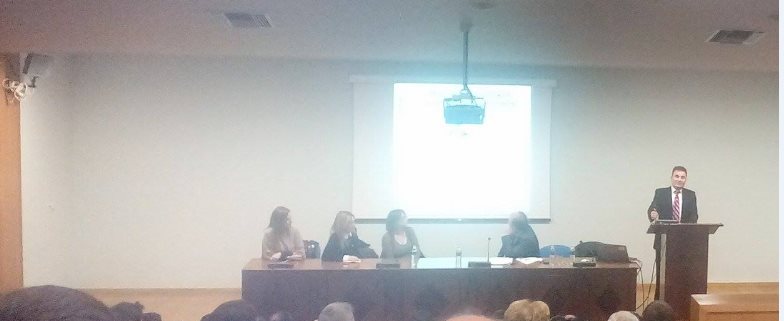 2. Στο Εργαστήριο Καυσίμων ISO 9001:2008, βρέθηκαν η Κα Μητλιάγκα ( Αντιπρόεδρος του ΤΕΙ ) και ο Κος Κάτανας ( Υπεύθυνος Πολιτικής Προστασίας Περιφέρειας ΔΥΤ. ΜΑΚΕΔΟΝΙΑΣ ) , όπου και ενημερώθηκαν για την εκπαιδευτική και ερευνητική δραστηριότητα του εργαστηρίου, ενώ παράλληλα ανακοινώθηκε η συνεργασία των δυο φορέων σε ζητήματα πολιτικής προστασίας.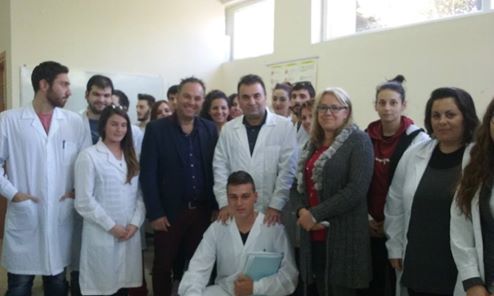 3.Παρουσιαση του εργαστηρίου καυσίμων ISO 9001:2008 στο συνέδριο συντονιστών δικτύων ανηφορικής τεχνολογίας,  Κέρκυρα,  24-4-2015.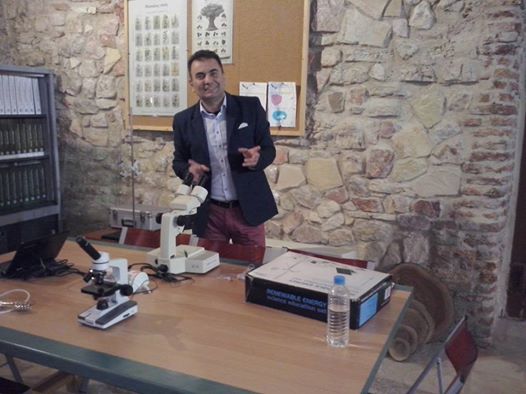 4.Με πρωτοβουλία των Εργαστηριών, Καυσίμων και Νανοδομημενων υλικών , υπογράφτηκε σύμφωνο συνεργασίας μεταξύ, ΤΕΙ και Δήμου Σερβιων -Βελβενδου, που προβλέπει την πρακτική άσκηση φοιτητών σε υπηρεσίες του Δήμου, υποτροφίες, ερευνητικά προγράμματα και άλλες δράσεις.
. 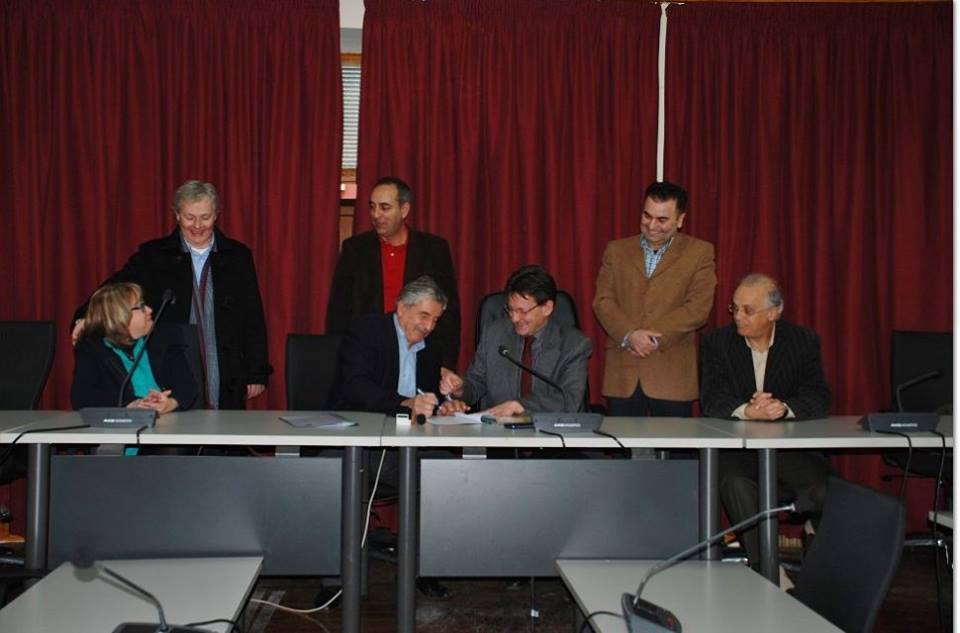 5.Στο εργαστήριο Ποιοτικού Ελέγχου Υγρών Καυσίμων ( ISO 9001:2008) βρέθηκαν οι μαθητές του 3ου Γενικού Λυκείου Κοζάνης , όπου και ενημερώθηκαν για τις εφαρμογές της Τεχνολογίας Πετρελαίου στα Προγράμματα σπουδών του Τμήματος καθως και για την εκπαιδευτική-ερευνητική δραστηριότητα του Εργαστηρίου.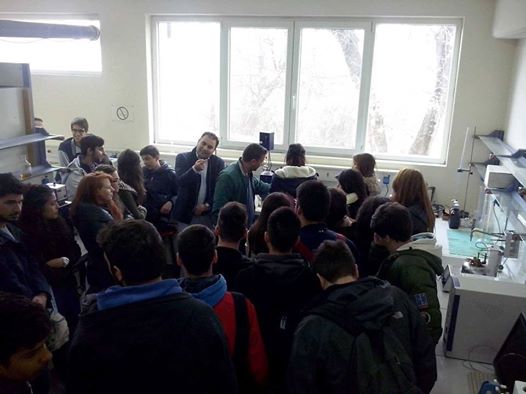 6. Στην ερευνητική εργασία για την χρήση της ρητίνης από τα πεύκα έγινε αναφορά στις παρακάτω εφημερίδες. ΠΡΩΤΟ ΘΕΜΑ. 7-10-2013 ΚΕΡΔΟΣ 7-10-2013ΗΛΕΚΤΡΟΝΙΚΗ ΕΚΔΟΣΗ ΕΛΕΥΘΕΡΟΤΥΠΙΑΣ  7-10-2013ΠΤΥΧΙΑΚΕΣ ΕΡΓΑΣΙΕΣ ΠΟΥ ΥΠΟΣΤΗΡΙΧΘΗΣΑΝ ΑΠΟ ΤΟ ΕΡΓΑΣΤΗΡΙΟ ΥΠΕΥΘΥΝΟΣ ΚΑΘΗΓΗΤΗΣ : ΤΣΑΝΑΚΤΣΙΔΗΣ Γ. ΚΩΝΣΤΑΝΤΙΝΟΣ